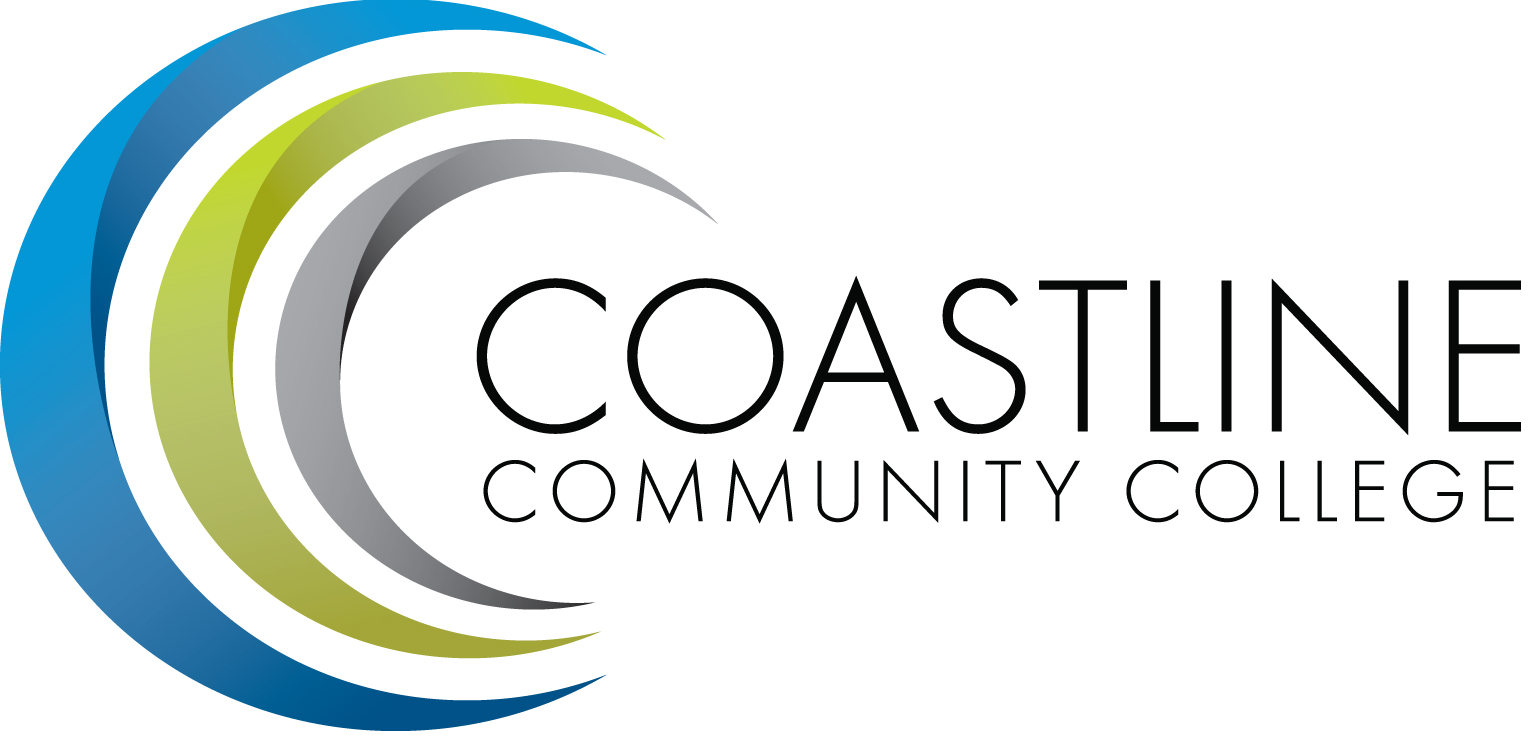 Committee Mandate: To promote, coordinate, recommend, and support the creation and delivery of professional development and leadership programs that increase the effectiveness of our institution and the satisfaction of our employees. CALL TO ORDER Roll Call		         Guest:  Ann Holliday, Shelly BlairWelcome Adoption of Agenda Approval of Minutes: SPECIAL REPORTS & UPDATESIEPI Report ACTION ITEMS NoneSTANDING REPORTS Cornerstone Update – Renate & CrystalFaculty Success Center (FSC) Update – CherylFlex Coordinator Update - AnnDISCUSSION ITEMSAll College Spring Workshop ResultsSummer Institute (July 13 & 14, 2017) Update – BobFund @One Course, “Creating Accessible Course Content” ($65 per person)Renewal of Innovative Educators (last year we paid $2,396)Renewal of Online Learning Consortium Institutional Membership ($1,495)California Community College Council Membership ($175)Summarize Key Accomplishments and Identify Goals End-of-Year Survey for College Professional Development & Leadership Committee MembersANNOUNCEMENTS (1-2 minutes per)Online Learning Consortium Call for Submissions for Digital Learning Innovation Award (Open Until June 30, 2017)Next Meeting, September 5, 2017 at 3:00 pmADJOURNMENTPresentMembersBob Nash, Co-chair, Associate Dean, Distance Learning & Prof. DevelopmentCheryl Chapman, Co-chair, Academic Senate RepresentativeRenate Akins, Director of HRMitchell Alves, Faculty Success Center CoordinatorJudy Garvey, MECTBD Administrator Representative  ABSElaine Hill, Classified Senate RepresentativeKen Leighton, Academic Senate RepresentativeDorothy McCollom, Classified Senate Representative & Committee SupportAraba Mensah, Classified Senate RepresentativeRandall Warwick, Academic Senate Representative